                      РЕЗУЛТАТ НАДЗОРА У БОДОВИМА:РЕЗУЛТАТ НАДЗОРА У БОДОВИМА:Присутно лице                                                                                   КОМУНАЛНИ ИНСПЕКТОР     ___________________					1. ____________________                                                                                        М.П                    2. ____________________   Индентификациони број листеИндентификациони број листеИндентификациони број листе007Република Србија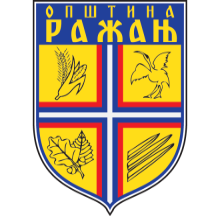 Општинa РажањОпштинска управа                   Одсек за инспекцијске пословеKомунална инспекцијаОдлука о категоризацији, управљању и одржавању општинских и некатегорисаних путева и улица на територији општине Ражањ („СЛ.лист opштине Ражањ“ бр. 7/16)Одлука о категоризацији, управљању и одржавању општинских и некатегорисаних путева и улица на територији општине Ражањ („СЛ.лист opштине Ражањ“ бр. 7/16)Одлука о категоризацији, управљању и одржавању општинских и некатегорисаних путева и улица на територији општине Ражањ („СЛ.лист opштине Ражањ“ бр. 7/16)Одлука о категоризацији, управљању и одржавању општинских и некатегорисаних путева и улица на територији општине Ражањ („СЛ.лист opштине Ражањ“ бр. 7/16)Врста пута:улица                                     други општински јавни путнекатегорисани путВрста пута:улица                                     други општински јавни путнекатегорисани путВрста пута:улица                                     други општински јавни путнекатегорисани пут ЗАШТИТА  УЛИЦА И ОПШТИНСКИХ ПУТЕВА ЗАШТИТА  УЛИЦА И ОПШТИНСКИХ ПУТЕВА ЗАШТИТА  УЛИЦА И ОПШТИНСКИХ ПУТЕВАВ. ЗАБРАЊЕНЕ РАДЊЕ НА ПУТУВ. ЗАБРАЊЕНЕ РАДЊЕ НА ПУТУВ. ЗАБРАЊЕНЕ РАДЊЕ НА ПУТУРед. бројПитањеОдговор и број бодова1.Да ли се на путу поштују забране  које се односе на радње којим се оштећује на  или би се могао оштетити пут или ометати одвијање саобраћаја на путу и то:а)привремено или трајно заузимање пута    □ Да - 2             □ Не - 0б)извођење радови на јавном путу  који нису у вези са изградњом, реконструкцијом, одржавањем и заштитом пута    □ Да - 2             □ Не - 0в) остављање грађевинског и другог материјала поред јавног пута, ако се тиме умањује прегледност на јавном путу    □ Да - 2             □ Не - 0г)извођење радова носилаца права службености и других права установљених на путу, којима се оштећује јавни пут или угрожава несметано и безбедно одвијање саобраћаја    □ Да - 2             □ Не - 0д)испуштање вода, отпадних вода и других течности на пут     □ Да - 2             □ Не - 0ђ)спречавање отицања вода са пута, а посебно из путног јарка и из пропуста кроз труп пута и спречавање даљег отицања вода ка њиховим реципиентима    □ Да - 2             □ Не - 0е) просипање, остављање или бацање материјала, предмета и смећа на пут    □ Да - 2             □ Не - 0ж)замашћивање пута мазивима или другим сличним материјама;    □ Да - 2             □ Не - 0з)постављање и коришћење светла или других светлосних уређаја на путу и поред пута, којима се омета одвијање саобраћаја на путу    □ Да - 2             □ Не - 0и) извођење  пољопривредних радова на банкинама, косинама и земљишном појасу;    □ Да - 2             □ Не - 0ј) вучење предмета, материјала, оруђа и других врста терета по путу    □ Да - 2             □ Не - 0к) спуштање низ косине засека, усека и насипа пута, дрвене грађе, дрва за огрев, камења и другог материјала    □ Да - 2             □ Не - 0л) паљење траве и другог растиња на путу, као и отпадних предмета и материјала    □ Да - 2             □ Не - 0љ) наношење блата на јавни пут    □ Да - 2             □ Не - 0м) укључивање возила на пут и искључивање са пута ван прикључка или укрштаја     □ Да - 2             □ Не - 0н)друге  радње којим се оштећује на  или би се могао оштетити пут или ометати одвијање саобраћаја на путу / забране утврђене законом/    □ Да - 2             □ Не - 0Могући  број бодова32 Могући  број бодоваСтепен ризикаРаспон бодоваНезнатан28 - 32Низак22 - 26Средњи14 - 20Висок8 -12Критичан0 – 6